Сведения о методистах рай/гор ОО по ДВОМДТ бойынша ББ аудан/қала әдіскерлері туралы мәліметтерНаименование организацииФИО методиста (полностью)Контакный телефон Электронная почтаЮридический адрес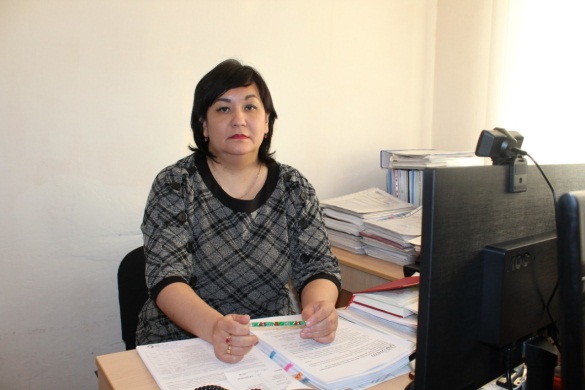 ГУ «Отдел образования Абайского района» Ахметова Гульдана СайлаубаевнаРабочий 8(72131)4-27-37сот. 8-778-444-57-51guldanaahmetova@mail.ruАбайский район, г.Абай, улица К.Маркса, 43, почтовый индекс 100100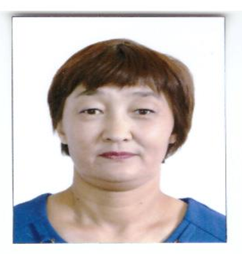 ГУ «Отдел образования Актогайского  района» Айбоснова Сауле Абиловна Рабочий 8(71037)30477сот. 8-747-206-87-25aktogay@mail.ruКарагандинская область, Актогайский  район, с. Актогай, ул.Нарманбет 6А почтовый индекс 100200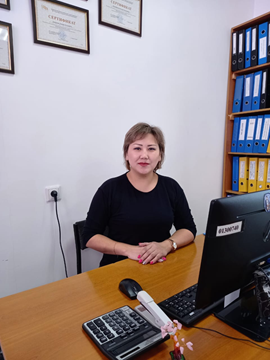 ГУ «Отдел образования Бухар-Жырауского района» Салыкова Динара ГалимовнаРабочий 8(72154)2-16-20сот. 8-778-940-68-51d-salykova@mail.ruБухар-Жырауский район, поселок Ботакара, улица Бухар-Жырау, здание 56 А, почтовый индекс 100400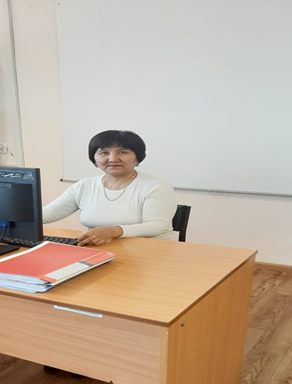 ГУ «Отдел образования Жанааркинского района» Ашикбекова Кулшат Мукыжановна, Рабочий 87103026502Сот.87089764219Kulshat6767@mail.ruЖанааркинский район, п. Жанаарка, ул.Абая, 37индекс почты 100500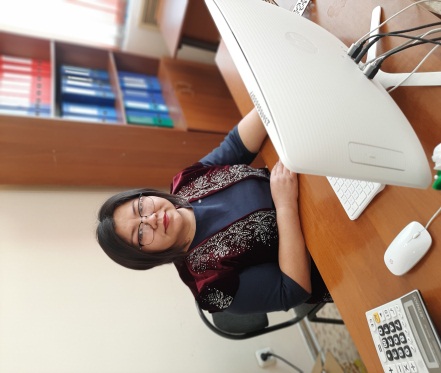 ГУ «Отдел образования Каркаралинского района»Касымжанова Жанар Мейрхановна 87751992590zhanar.kasymzhanova@mail.ruг.КаркаралинскБокейханова, 55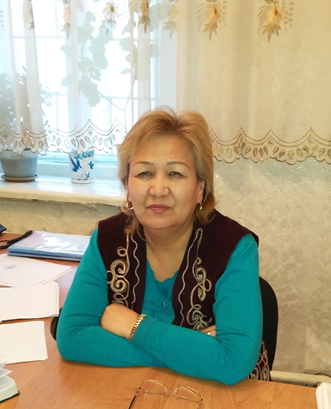 ГУ «Отдел образования Нуринского района»  Блялова Сандугаш ЕнбековнаСот: 87056293334Раб: 8(721244)79041sandu.kievka @mail.ruНуринский район  пос.Нура  ул. Тауелсиздык 41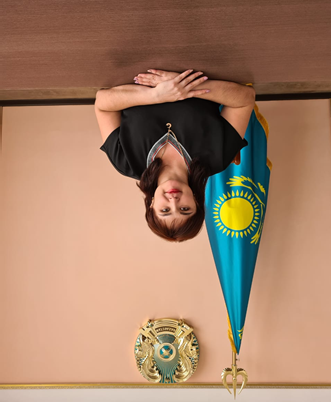 ГУ «Отдел образования Осакаровского райна»  Жансейтова Сания ЖаксыкельдыновнаРабочий 8(7149)41394сот. 8-775-454-26-64saniya_janseitova mail.ruОсакаровский район, п.Осакаровка,  ул.Целинная,3А, почтовый индекс 101000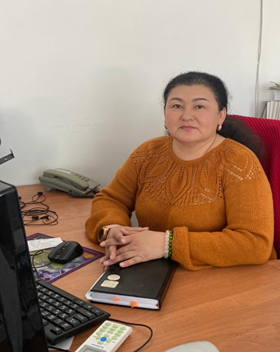 ГУ «Отдел образования Улытауского района»Талипова Назгуль Асаналина8777071848987071577528nazgultau75@mail.ruул.Булкышева 17 телефон 87103521295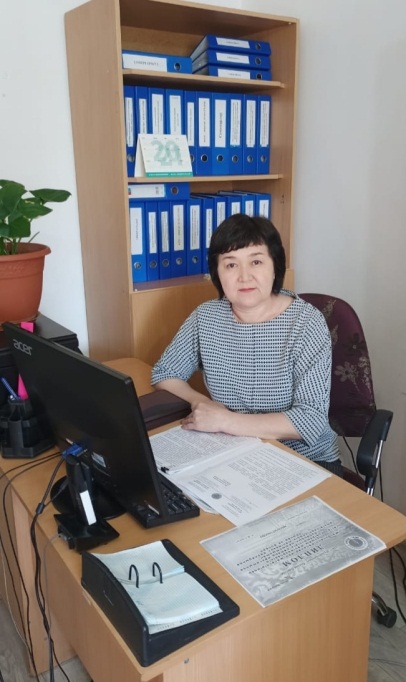 ГУ «Отдел образования Шетского района»Шагирова Баян ҚуанышқызыРаб.тел 87103122180Сот.87016517575Bayan.shagirova@mail.ru Карагандинская область, Шетский район, с.Аксу-Аюлы, ул.Шортанбая жырау,  12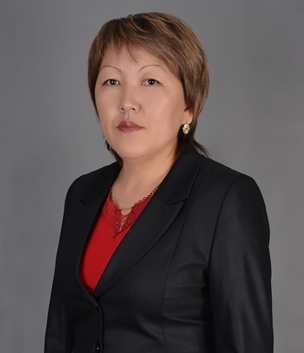 ГУ «Отдел образования города Балхаш» Айтжанова Жанат АбенкызыРаб:8(71036)60029сот. 8-7001533376zhake_1@mail.ruГ. Балхаш, ул. Мира, 4-40, индекс 100300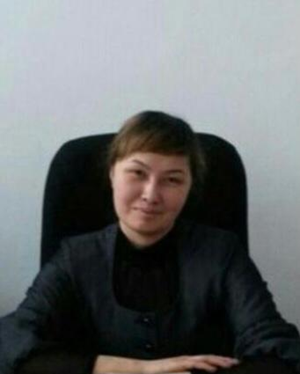 ГУ «Отдел образования города  Жезказгана»  Есенова Шолпан Асановна Рабочий 8(7102)734579сот. 8-707-371-00-72alibek-sholpan mail.ruКарагандинская область, г.Жезказган ,  пр  Алаша, здание 1, почтовый индекс 100600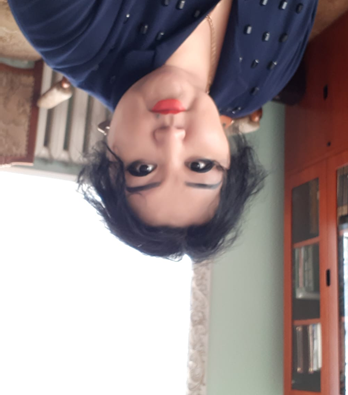 ГУ «Отдел образования города  Караганды»  Китанова Айгуль Сагынаевна Рабочий 8(7212) 34-33-54сот. 8-705-169-41-08aigulkitan_74@ mail.ruКарагандинская область, г.Караганда ,  мкр. Степной 2, дом 9 (53-59), почтовый индекс 100024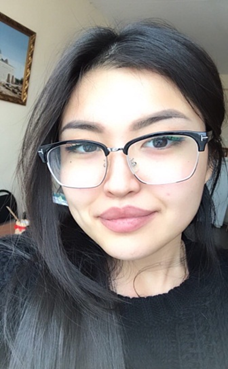 ГУ «Отдел образования г.Каражал» Шахметова Айгерим Боранкулкызы8-700-766-79-40Karaz_oo@mail.ruг. Каражалул.Абай 11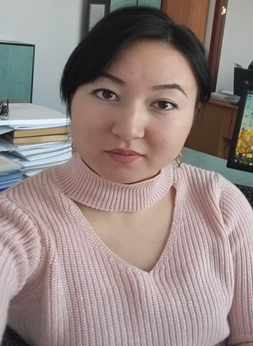 ГУ «Отдел образования г.Приозерск » Рахимбаева Жадыра ЕрлановнаРабочий 8(71039)53204сот. 87023115202rowse@mail.ruг.Приозерск  ул.Достық 23, почтовый индекс 101100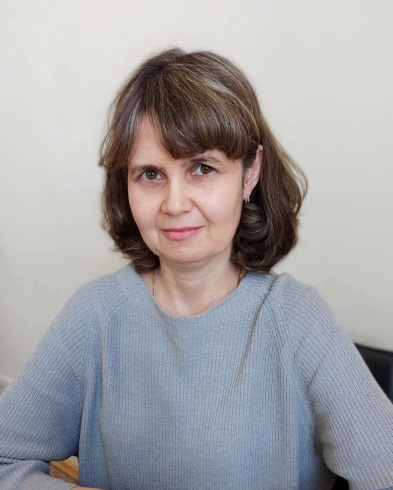 ГУ «Отдел образования города Сарани» Насырова Лейла Асхатовна8(72137)57107saragoo@mail.ru101200город Сарань улица Жамбыла, 85 А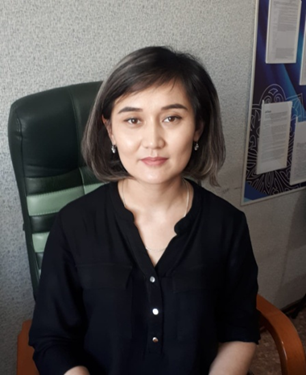 ГУ «Отдел образования города Сатпаев»Байтоканова Гульшат Нурлановна87072868844gulshat.nurlan86@mail.ruг. Сатпаев, проспект Сатпаева 111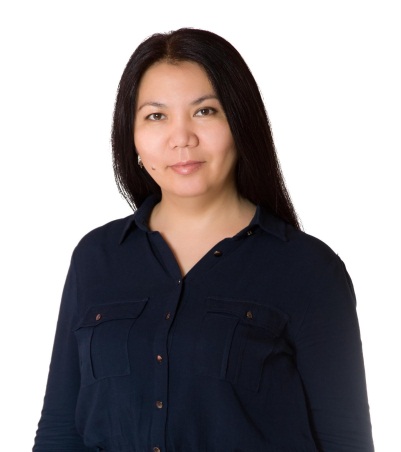 ГУ «Отдел образования города Темиртау» Хамитова Бибигуль МадетовнаСот: 87016400800vip.karagandinka@mail.ruг. Темиртау, ул Абая 11/1- Почтовый индекс: 101401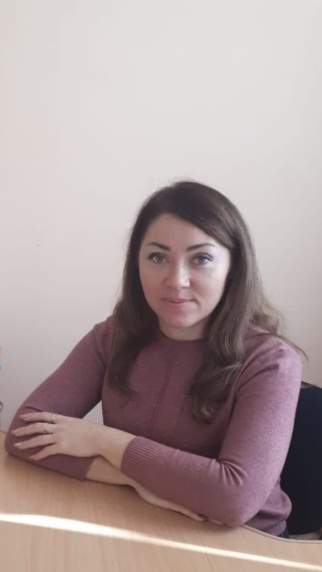 ГУ «Отдел образования  города Шахтинска» Адамбекова Галина Григорьевна870131770721010galina1010@gmail.comг.Шахтинск, ул.Казахстанская 101  Ұйымның атауыӘдіскердің аты-жөні (толық)Байланыс телефоныЭлектрондық поштаЗаңды мекен-жайы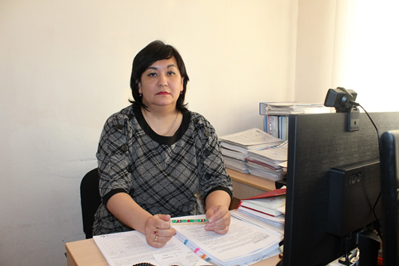  «Абай ауданының білім бөлімі» ММАхметова Гульдана СайлаубаевнаЖұмыс 8(72131)4-27-37ұялы. 8-778-444-57-51guldanaahmetova@mail.ruАбай ауданы, Абай қ., К.Маркс көшесі, 43, индекс 100100 «Ақтоғай ауданының білім бөлімі» ММ Айбоснова Сауле Абиловна Жұмыс 8(71037)30477сот. 8-747-206-87-25aktogay@mail.ruҚарағанды облысы, Ақтоғай ауданы,  Нарманбет 6А  көшесі индекс 100200Қарағанды облысы білім басқармасының «Бұқар жырау ауданының білім бөлімі» мемлекеттік мекемесіСалыкова Динара ГалимовнаЖұмыс  тел  8(72154)2-16-20сот. 8-778-940-68-51d-salykova@mail.ruБұқар Жырау ауданы, Ботақара кенті, көшесі  Бұхар-Жырау, ғимарат 56 А,пошта индексі 100400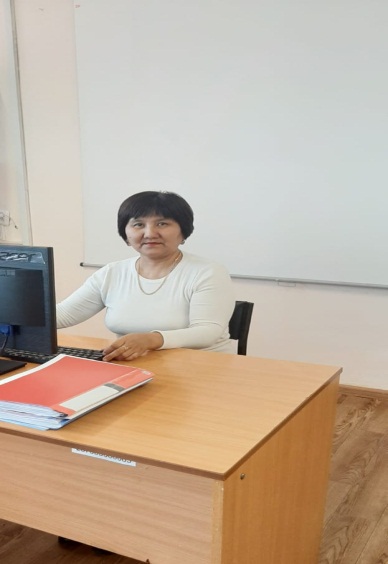  «Жаңаарқа ауданының білім бөлімі» ММАшикбекова Кулшат Мукыжановна, Жұм тел: 8(71030)26502Сот.87089764219Kulshat6767@mail.ruҚарағанды облысы, Жаңаарқа ауданы, Жаңаарқа кенті,Абай көшесі, 37пошта индексі100500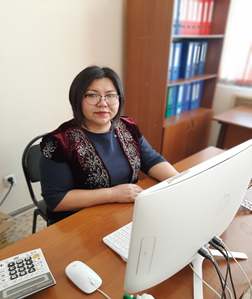 «Қарқаралы ауданының білім бөлімі» ММКасымжанова Жанар Мейрхановна 87751992590zhanar.kasymzhanova@mail.ruҚарқаралы қаласы, Бөкейханов, 55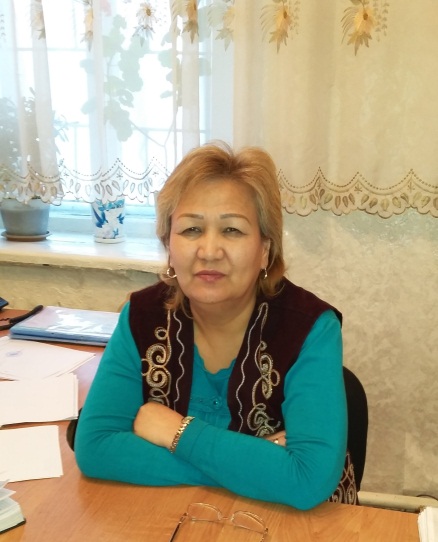  «Нұра ауданының білім бөлімі» ММБлялова Сандугаш ЕнбековнаҰялы тел: 87056293334Жқмыс тел: 8(721244)79041sandu.kievka @mail.ruНұра ауданы, Нұра кенті Тәуелсіздік көшесі 41 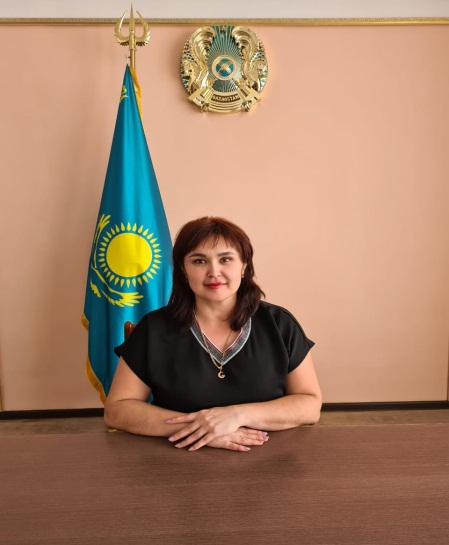  «Осакаров ауданың білім бөлімі» ММЖансейтова Сания ЖаксыкельдыновнаЖұмыс тел: 8(7149)41394сот. 8-775-454-26-64saniya_janseitova mail.ruОсакаров ауданы, Осакаровка кенті, Целинная көшесі, 3а, пошта индексі 101000 «Ұлытау ауданының білім бөлімі» ММТалипова Назгуль АсаналинаЖұмыс тел. 8(71035)21301Сот:8777071848987071577528nazgultau75@mail.ruҚарағанды облысы, Ұлытау ауданы, Ұлытау селосы, Бұлқышев көшесі-17 индекс 101500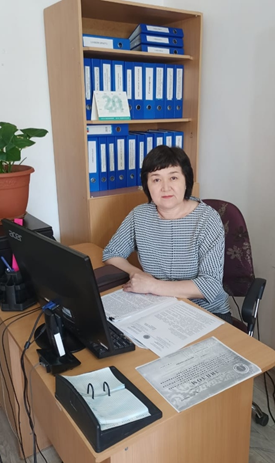 «Шет ауданының білім бөлімі» ММШагирова Баян ҚуанышқызыЖұм.тел 87103122180сот.87016517575Bayan.shagirova@mail.ruҚарағанды облысы, Шет ауданы, Ақсу-Аюлы ауылы, Шортанбай жырау көшесі, 12 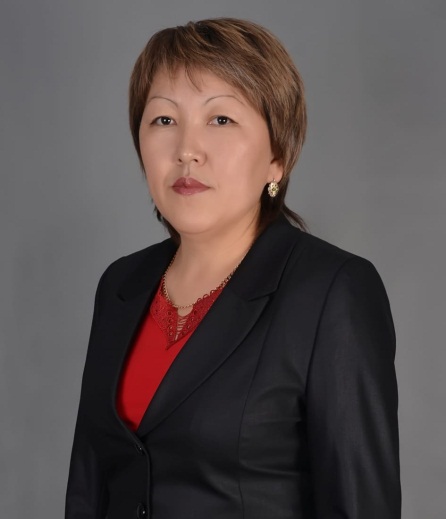 «Балқаш қаласының білім бөлімі»ММАйтжанова Жанат АбенкызыЖұмыс тел. 8(71036)60029ұялы. 87001533376zhake_1@mail.ruҚарағанды облысы, Балкаш каласы, Мир кошеси, 4-40, индекс 100300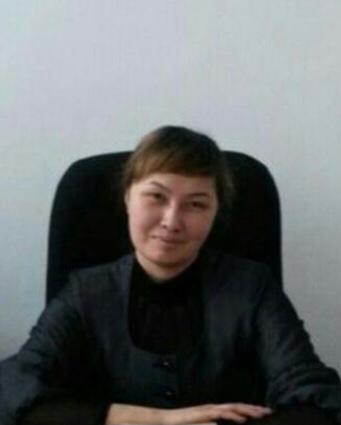  «Жезқазған қаласының білім бөлімі»ММЕсенова Шолпан Асановна Жұмыс тел: 8(7102)734579сот. 8-707-371-00-72alibek-sholpan mail.ruЖезқазған қаласы , Алаш алаңы, 1ғимарат100600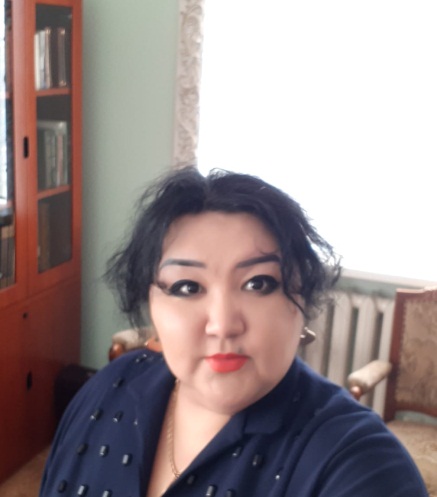 «Қарағанды қаласының білім бөлімі» ММ Китанова Айгуль Сагынаевна Жұмыс тел: 8(7212) 34-33-54сот. 8-705-169-41-08aigulkitan_74@ mail.ruҚарағанды қаласы ,  Степной 2 ш/о, 9 үй (53-59), пошта индексі 100024 «Қаражал қаласының білім бөлімі» ММШахметова Айгерим Боранкулкызы8700-766-79-40Karaz_oo@mail.ruҚаражал қаласы ,Абай көшесі-11 «Приозерск қаласының білім бөлімі» ММРахимбаева Жадыра ЕрлановнаЖұмыс  тел  8(71039)53204Ұялы  87023115202rowse@mail.ruҚазақстан, Қарағанды облысы Приозерск қаласы Достық 23 көшесі ,пошта индексі 101100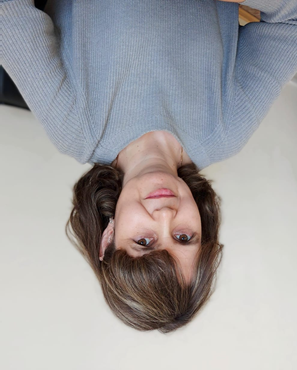  «Саран қаласының білім бөлімі ММ»Насырова Лейла Асхатовна8(72137)57107saragoo@mail.ru101200 Саран қаласыЖамбыл көшесі, 85 А «Сәтбаев қаласының білім бөлімі» ММБайтоканова Гульшат Нурлановна87072868844gulshat.nurlan86@mail.ruСәбаев қ., Сәтбаев даңғылы 111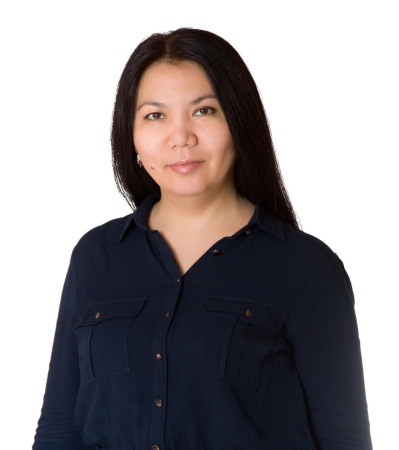  «Теміртау қаласы білім бөлімі» ММХамитова Бибигуль МадетовнаСот: 87016400800vip.karagandinka@mail.ruТеміртау қаласы Абай көшесі  11/1 үйПошта индексі101401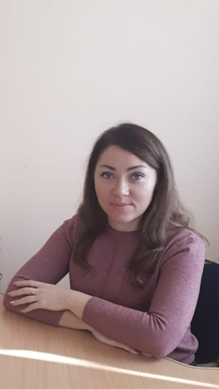 "Шахтинск қаласының білім бөлімі" ММГалина Григорьевна Адамбекова870131770721010galina1010@gmail.comҚарағанды облысы, Шахтинск қаласы, Қазақстан көшесі 101